26 августа 2022 годаРосреестр Приангарья ответил на вопросы садоводов за круглым столом выставки «Огород. Сад. Загородный дом»Об особенностях регистрации прав на садовые земельные участки и расположенные на них постройки, о комплексных кадастровых работах и самых последних изменениях в законодательстве рассказали садоводам и ответили на их вопросы представители Управления Росреестра по Иркутской области за круглым столом, организованным Министерством сельского хозяйства Иркутской области в рамках выставки «Огород. Сад. Загородный дом» 25 августа 2022 года, проходящей на этой неделе в Иркутске, в международном выставочном комплексе «Сибэкспоцентр». Особо акцент был сделан на возможности зарегистрировать право собственности на бытовую недвижимость всего за один день с помощью электронного сервиса Росреестра.Председатель Иркутского регионального отделения Союза садоводов России Екатерина Петровна Никульникова, являющаяся членом Общественного совета при Управлении Росреестра по Иркутской области отметила, что такая возможность прямого диалога позволяет решать имеющиеся вопросы, которых возникают у садоводов региона, а также дает возможность узнать новеллы законодательства, например, о Дачной амнистии 2.0, когда можно в упрощенном порядке оформить жилой или садовый дом и земельный участок под домом. Помощник руководителя Управления Росреестра по Иркутской области Галина Васильевна Гоманенко напомнила участникам круглого стола о законе 518-ФЗ, благодаря которому появилась возможность выявлять правообладателей недвижимости, в том числе, в садовых, дачных и огороднических товариществах, и учитывать сведения о них в Едином государственном реестре недвижимости. Действие этого закона распространяется на имущество, приобретенное гражданами или юридическими лицами до 31 января 1998 года, поскольку именно до этой даты договоры, свидетельства и иные документы о праве регистрировались не в органе регистрации прав, а в различных организациях - в исполнительных комитетах районных и городских Советов народных депутатов, а также в органах технической инвентаризации. Пресс-служба Управления Росреестра по Иркутской области     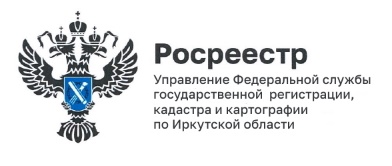 